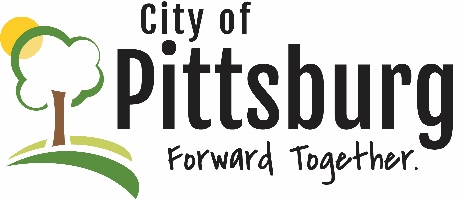 Sustainability Advisory CommitteeAgendaNovember 12, 2020 4:30PM Meeting location: Online https://global.gotomeeting.com/join/408212597 Welcome and introductionsMeeting called to order by Triplett at 4:48PMApproval of the AgendaMoved by Oulette, seconded by Fitzpatrick passed unanimouslyOLD BUSINESSUpdate on Recycling Center Triplett reported that SBDC is working with Recycling Center to get a five-year plan; consultant is on vacation; cutoff date is being determined; after that date, they will cease taking materials that don’t generate a profit; they will also lay off staff; October was a good month, but nowhere near enough; City and County Pandemic ResponseByers provided update on growing number of cases; hospital reaching a critical pointUpdate on City’s New Wastewater Treatment PlantDesign underway; financing progressing; significant rate increase to be required if no additional outside funding is available; Aquaponics Project – USD247 ProgressGreenhouse up, materials being finalized; moving into aquaponics in three weeks; class quarantines have slowed things down; Public TransportationWeeks preparing a presentation to make to the City Commission to add a bus route for approximately $25,000; preparatory meeting with Dockery next TuesdayNEW BUSINESSHydroponic Business in PittsburgTriplett discussed value of locally-sourced greens produced in warehouses; SAC Membership and ApplicationsMembers willing to renew will reapply; members to look for other potential members; OTHER BUSINESSNoneAdjourned 5:34